Glen Rose, Texas. Sunday, October 29, 2017 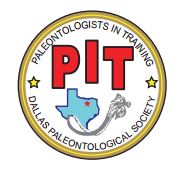 Glen Rose, Texas is well known for its fossils. Most notably for its Dinosaur Footprint fossils. This area is abundant in foraminifera and marine megafossils: molluscan steinkerns, rudistids, oysters, and echinoids. We are sure to find some interesting fossils here. There are dinosaur footprints on the creek bed, but we may not get to see them this trip. The geology of the area is most likely Albian, early Cretaceous, dating 113-100 million years ago. We will be hunting in the Glen Rose Limestone formation. WHERE:      We will meet at the David’s Supermarket at 205 Austin Road, Glen Rose, TX 76043 at 9:30 am and caravan to the Stang Ranch, a short trip down the road. When:    9:30 am, Sunday, October 29, 2017   What to bring:   sunscreen; hat; please wear long pants, socks and close toed shoes; water; small prying tools; a bagged lunch; small containers or zip lock baggies for collecting; sharpie for marking the date, location, and name of fossil.    If the forecast is for a cool morning, dress in layers that can be removed if the day warms up. As all of our activities are weather dependent, if it looks like rain or other inclement weather is a factor, Please check the DPS Hotline the day before the trip for last minute information.   Joe O’Neil		